DMGO Kamerverhuur Almere		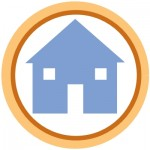 Bezoekadres en routebeschrijvingOns bezoekadres is:DMGO Kamerverhuur AlmereMusicalstraat 32A1323 VP Almere – MuziekwijkBij ons dien je een afspraak te hebben voordat je langs komt. Wij zijn vaak niet op kantoor aanwezig omdat wij aan het werk zijn in de woningen.Wanneer je met de trein komt kan deze routebeschrijving je helpen:Uitstappen op NS Muziekwijk.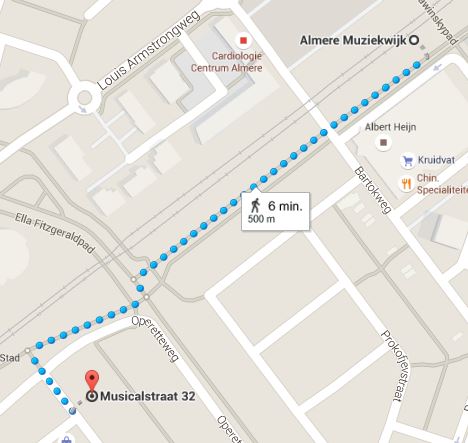 Loop richting Albert Heijn en vervolgens in de treinrichting naar Amsterdam.Vanaf hier is het 6 minuten lopen naar ons kantoor, Let op! Wij zitten op 32A.Wanneer je met de bus komt kan deze routebeschrijving je helpen:Uitstappen op Operetteweg.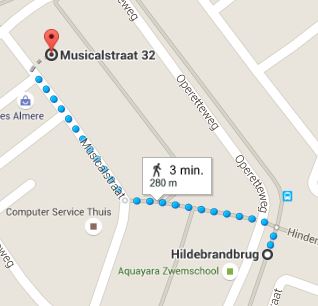 Let op!, wij zitten op 32A.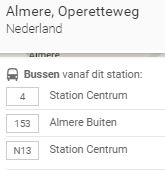 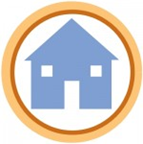 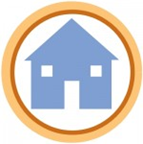 